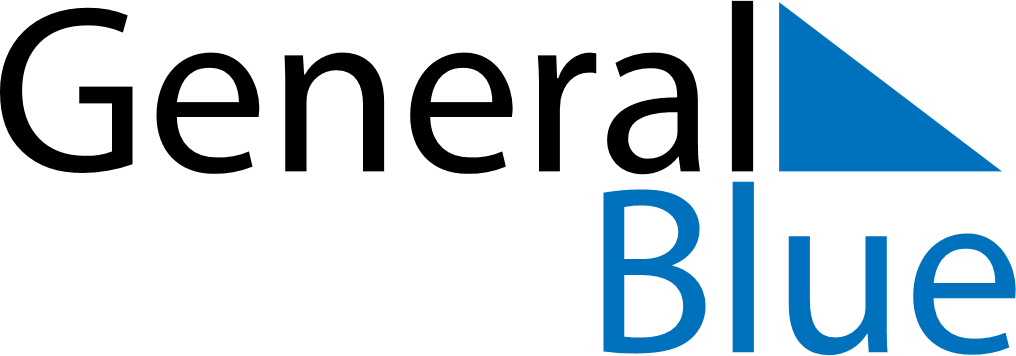 November 2027November 2027November 2027MexicoMexicoMondayTuesdayWednesdayThursdayFridaySaturdaySunday1234567All Souls’ Day89101112131415161718192021Revolution Day (day off)Revolution Day222324252627282930